Syndicat des Apiculteurs du Limousin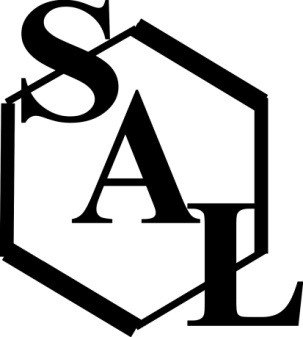 Demande d'adhésion pour l'année 2017Adhésion :Nom : Mme, Mlle, M					Prénom :Adresse :Code Postal :			Ville :Téléphone :				e-mail :Portable :					 Année de naissance(1)Date :					Signature :(1) Renseignements nous permettant d'établir des statistiques.Afin d'enregistrer votre adhésion et de contracter ou renouveler votre assurance pour 2017, nous vous remercions de bien vouloir compléter ce bulletin et établir votre règlement (chèque bancaire ou postal)  à l'ordre de Syndicat des apiculteurs du Limousin.Votre bulletin d'adhésion et votre règlement sont à adresser avant le 15 janvier 2017 dernier délai à :Cotisation : Celle-ci comprend l'adhésion au syndicat et l'assurance en option n°1 pour 10 ruches : 18 €.Cotisation : Celle-ci comprend l'adhésion au syndicat et l'assurance en option n°1 pour 10 ruches : 18 €.Cotisation : Celle-ci comprend l'adhésion au syndicat et l'assurance en option n°1 pour 10 ruches : 18 €.18Abonnement : Abonnement groupé à Abeilles et Fleurs : 27 € facultatif mais vivement recommandé.Abonnement : Abonnement groupé à Abeilles et Fleurs : 27 € facultatif mais vivement recommandé.Abonnement : Abonnement groupé à Abeilles et Fleurs : 27 € facultatif mais vivement recommandé.Assurances : Compléter selon l'option choisie Option 1 (responsabilité civile et protection juridique) : A partir de la 11e ruche (par ruche), :                                        0,07 € X               = Option 3 (R.C., P.J., incendie, vol): Concerne l'ensemble de vos ruches à partir de la 1ère :                                        1.13 € X                =Assurances : Compléter selon l'option choisie Option 1 (responsabilité civile et protection juridique) : A partir de la 11e ruche (par ruche), :                                        0,07 € X               = Option 3 (R.C., P.J., incendie, vol): Concerne l'ensemble de vos ruches à partir de la 1ère :                                        1.13 € X                =Assurances : Compléter selon l'option choisie Option 1 (responsabilité civile et protection juridique) : A partir de la 11e ruche (par ruche), :                                        0,07 € X               = Option 3 (R.C., P.J., incendie, vol): Concerne l'ensemble de vos ruches à partir de la 1ère :                                        1.13 € X                =Total à régler : Total à régler : Total à régler : Nombre réel de ruches :Attention, vous devez aussi impérativement compléter le tableau au verso.Attention, vous devez aussi impérativement compléter le tableau au verso.Monsieur Yves HUBERTSagnas87260 SAINT BONNET BRIANCE